NT Pastoral Feed Outlook - September 2017The purpose of this quarterly outlook is to summarise information relevant to the pastoral industry such as current feed supplies, seasonal conditions, the development of drought conditions in central Australia and fire risk.You can see the entire document and all districts by continuing to scroll through this file. If you are interested in selected sections, you can click on the links below.Summary of current situation & trends - all districtsNorthern Territory Seasonal Outlook – as at September 2017Individual District Summaries: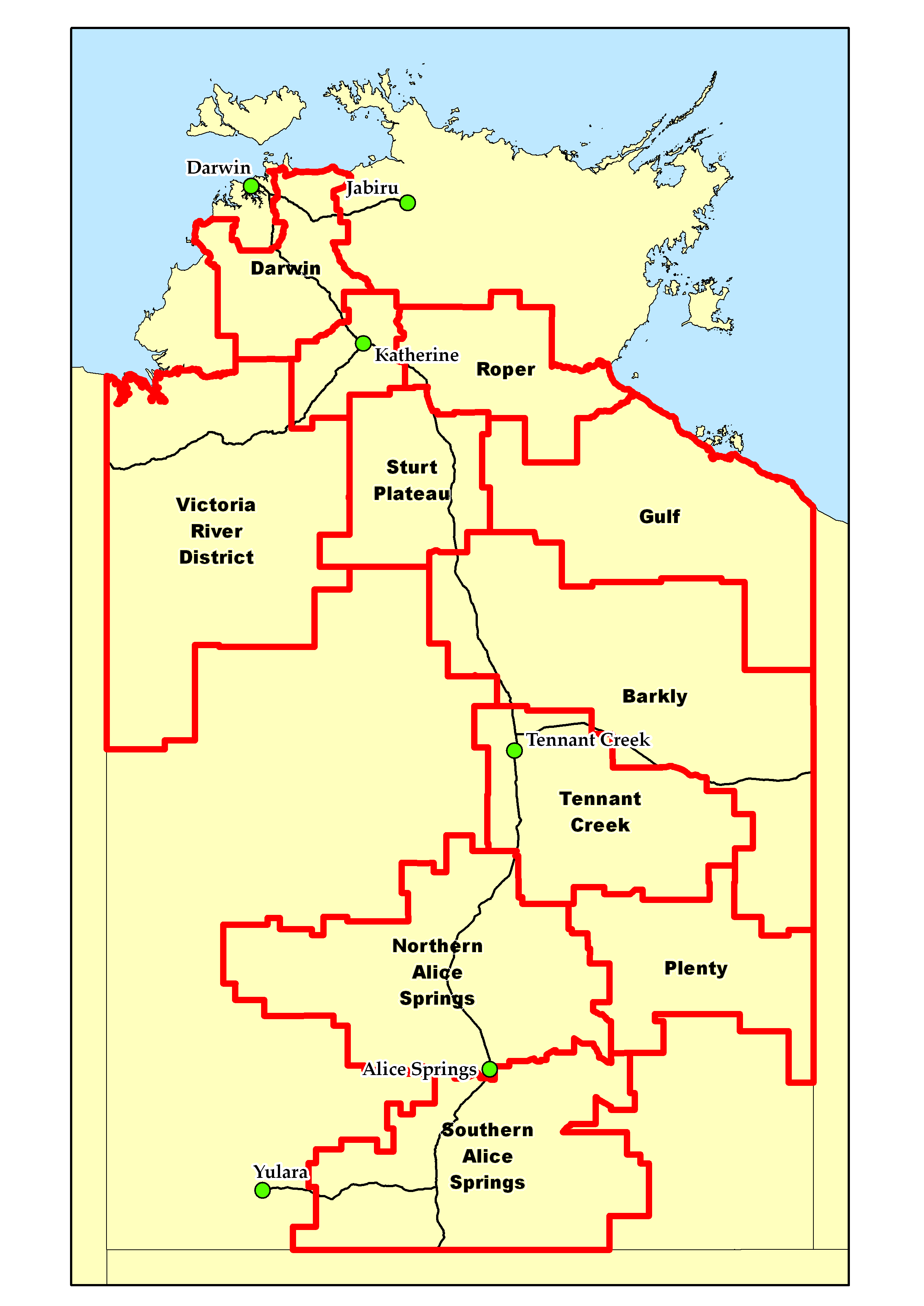 Darwin DistrictKatherine DistrictVictoria River DistrictSturt Plateau DistrictRoper DistrictGulf DistrictBarkly DistrictTennant Creek DistrictNorthern Alice Springs DistrictPlenty DistrictSouthern Alice Springs DistrictSummary of current situation & trends - all districts – September 2017For further information about this Outlook, please contact Chris Materne on 8951 8135 or Dionne Walsh on 8999 2178Northern Territory Seasonal Outlook
as at September 2017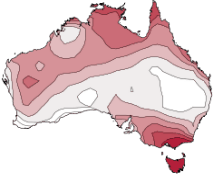 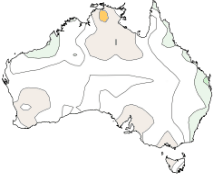 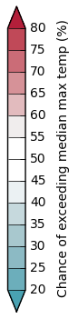 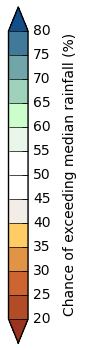 Sourced from the Australian Bureau of Meteorologyhttp://www.bom.gov.au/climate/outlooks/ The national outlook for October to December 2017 indicates that: Drier than average conditions are expected across much of the NT.Warmer than average days and nights are more likely across the entire NT.Climate influences from the Indian and Pacific oceans are likely to be competing, with a weak drying influence from the Indian Ocean potentially cancelling out a slightly wet influence from the Pacific Ocean. In addition to the natural drivers such as the El Niño–Southern Oscillation and the IOD, Australian climate patterns are being influenced by the long-term increasing trend in global air and ocean temperatures.Darwin DistrictRisks: As at the 1st September 2017, 97% of the district had a high fire risk.Note: In a typical wet season pasture growth in the Darwin region is limited by available soil nitrogen, not water. Therefore a poor wet season may not generally affect the quantity of pasture growth on upland.Katherine DistrictRisks:As at the 1st September 2017, 100% of the district had a high fire risk.Victoria River DistrictRisks:As at the 1st September 2017, 99% of the district had a high fire risk.Sturt Plateau DistrictRisks:As at the 1st September 2017, 99% of the district had a high fire risk.Roper DistrictRisks:As at the 1st September 2017, 99% of the district had a high fire risk.Gulf DistrictRisks:As at the 1st September 2017, 99% of the district had a high fire risk.Barkly DistrictRisks:As at the 1st September 2017, 95% of the district had a high fire risk.Tennant Creek DistrictRisks:As at the 1st September 2017, 94% of the district had a high fire risk.Northern Alice Springs DistrictRisks:As at the 1st September 2017, 100% of the district had a high fire risk.Plenty District Risks:As at the 1st September 2017, 100% of the district had a high fire risk.Southern Alice Springs DistrictRisks:As at the 1st September 2017, 99% of the district had a high fire risk.Pasture InformationThe pasture and fire risk information in this document is derived from AussieGRASS. AussieGRASS is a model that simulates pasture growth and standing biomass using climate data, vegetation mapping, fire history and regional estimates of grazing pressure. The model can be used to track simulated pasture growth and total standing pasture biomass at the landscape scale.Note that the model does not use stocking rate data for individual properties. Where stock numbers are significantly higher or lower than typical for a district, model estimates of total standing dry matter may be erroneous.DisclaimerWhile all care has been taken to ensure that information contained in this document is true and correct at the time of production, changes in circumstances after the time of distribution may impact on the accuracy of its information. The Northern Territory of Australia gives no warranty or assurance, and makes no representation as to the accuracy of any information or advice contained herein, or that it is suitable for your intended use.You should not rely upon information in this document for the purpose of making any business or investment decisions without obtaining independent and/or professional advice in relation to your particular situation.The Northern Territory of Australia disclaims any liability or responsibility or duty of care towards any person for loss of damage caused by any use of or reliance on this information.KEYGreen  = low riskOrange = watchRed = high riskKEY↑ = increasing trend↓ = decreasing trend↔ = steadyNorthern Territory Pastoral DistrictsNorthern Territory Pastoral DistrictsNorthern Territory Pastoral DistrictsNorthern Territory Pastoral DistrictsNorthern Territory Pastoral DistrictsNorthern Territory Pastoral DistrictsNorthern Territory Pastoral DistrictsNorthern Territory Pastoral DistrictsNorthern Territory Pastoral DistrictsNorthern Territory Pastoral DistrictsNorthern Territory Pastoral DistrictsIndicatorDarwinKatherineVRDSturt PlateauRoperGulfBarklyTennant CreekNorthern Alice SpringsPlentySouthern Alice SpringsComments2016/17 total pasture growth↔↔↑↔↑↑↑↑↑↑↑Arrows indicate trend compared to the long-term median.Current estimated standing biomass↓↓↓↓↓↓↓↓↔↔↓Arrows indicate trend since previous quarter.Current fire risk↑↑↑↔↑↔↑↓↔↔↔Arrows indicate the trend since previous quarter.Current seasonal outlook↑↑↑↑↑↑↑↑↑↑↔Arrows indicate the trend since previous quarter and taking into account the forecasted model predictions.Seasonal IndicatorsComments (sourced from the Australian Bureau of Meteorology)Comments (sourced from the Australian Bureau of Meteorology)El Niño Southern Oscillation (ENSO)http://www.bom.gov.au/climate/enso/Current outlook: NeutralENSO status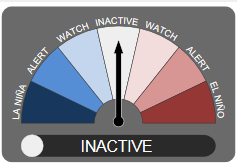 Current status: INACTIVEENSO remains neutral, but tropical Pacific continues to cool. Sea surface temperatures (SSTs) have steadily cooled over the central and eastern tropical Pacific for the past two months, but remain well within the neutral ENSO range. Temperatures at and below the surface are now slightly cooler than average. Other indicators of ENSO, such as the Southern Oscillation Index (SOI), cloudiness near the Date Line and trade winds also remain at neutral levels.Most international climate models surveyed suggest the tropical Pacific Ocean may cool further, but persist at ENSO-neutral levels for the rest of 2017.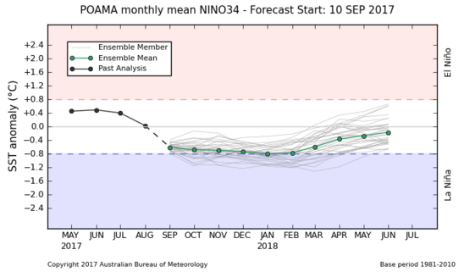 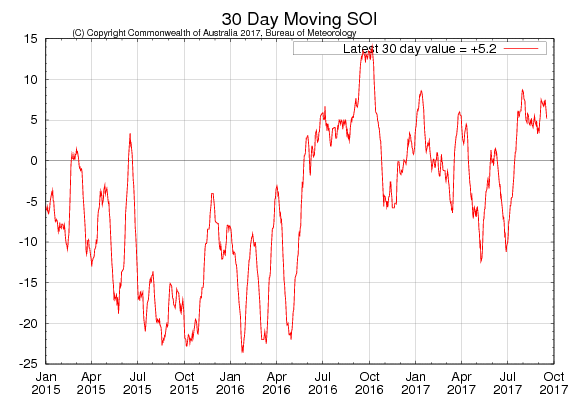 Indian Ocean Dipole (IOD)http://www.bom.gov.au/climate/enso/#tabs=Indian-OceanCurrent outlook:NeutralIOD also neutral. Most of the climate models surveyed indicate that the IOD will remain neutral during Spring. However, two out of the six models suggest a positive IOD may develop during Spring. A positive IOD is typically associated with below average Spring rainfall over southern and central Australia.If a positive IOD eventuated it would likely be short-lived as IOD events typically break down by December as the monsoon trough moves south towards Australia.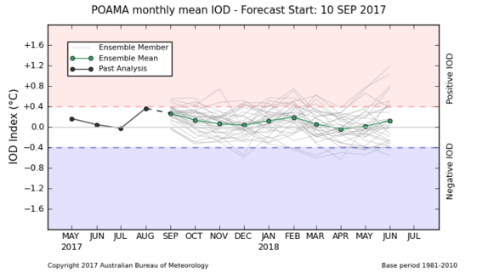 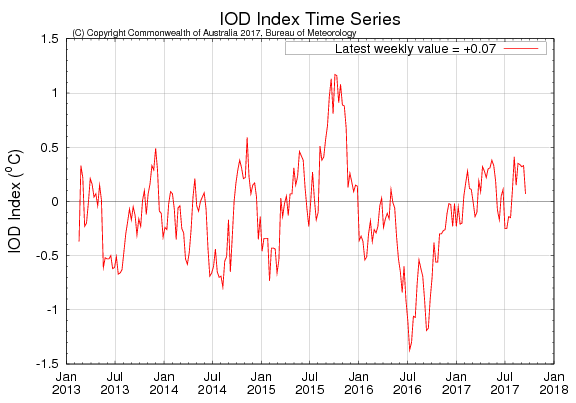 Currently (as at 1st September 2017)Currently (as at 1st September 2017)Currently (as at 1st September 2017)Currently (as at 1st September 2017)Currently (as at 1st September 2017)(% of district)<1,000kg/ha1,000 - 2,000kg/ha2,000 - 3,000kg/ha>3,000kg/ha2016/17Pasture Growth0%49%47%4%Total Standing Dry Matter40%50%7%3%(% of district)Below AverageAverageAbove Average2016/17Pasture Growth51%29%20%Total Standing Dry Matter49%48%3%Fire RiskHigh97%Moderate3%Low0%Area Burnt39% (since 1st January 2017) 10% (since 1st July 2017)39% (since 1st January 2017) 10% (since 1st July 2017)39% (since 1st January 2017) 10% (since 1st July 2017)2017/18 Median Pasture Growth (kg/ha)(Running Total)Chance of exceedingMedian Pasture Growth(September – December 2017)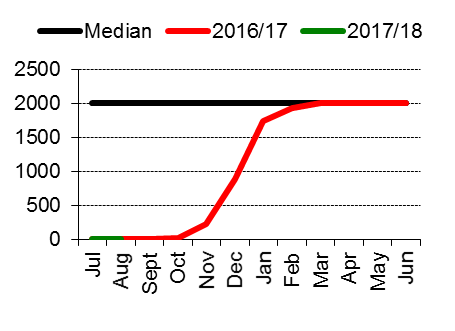 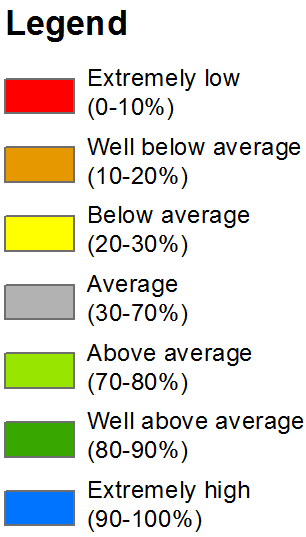 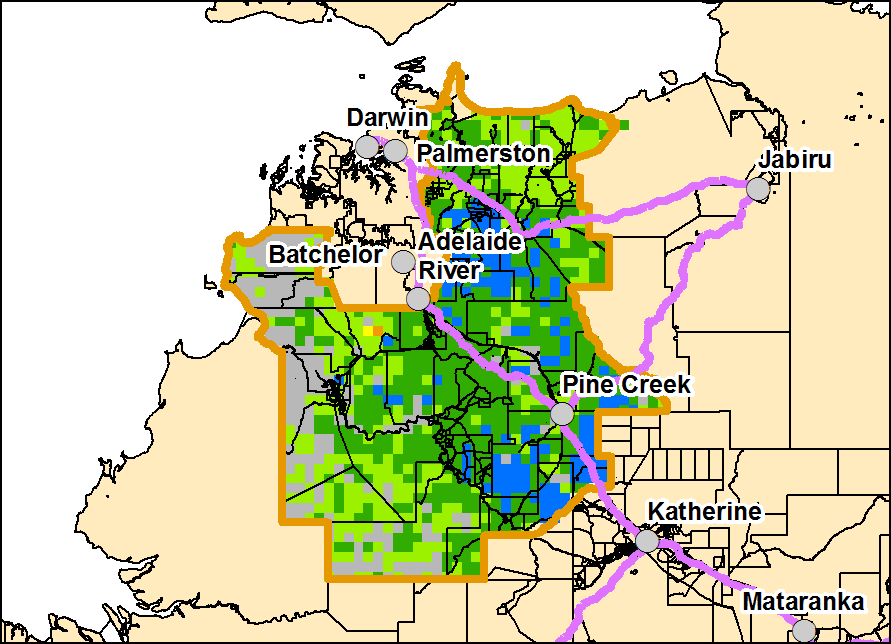 Total 2017/18 Pasture Growth(July – August 2017)Current EstimatedTotal Standing Dry Matter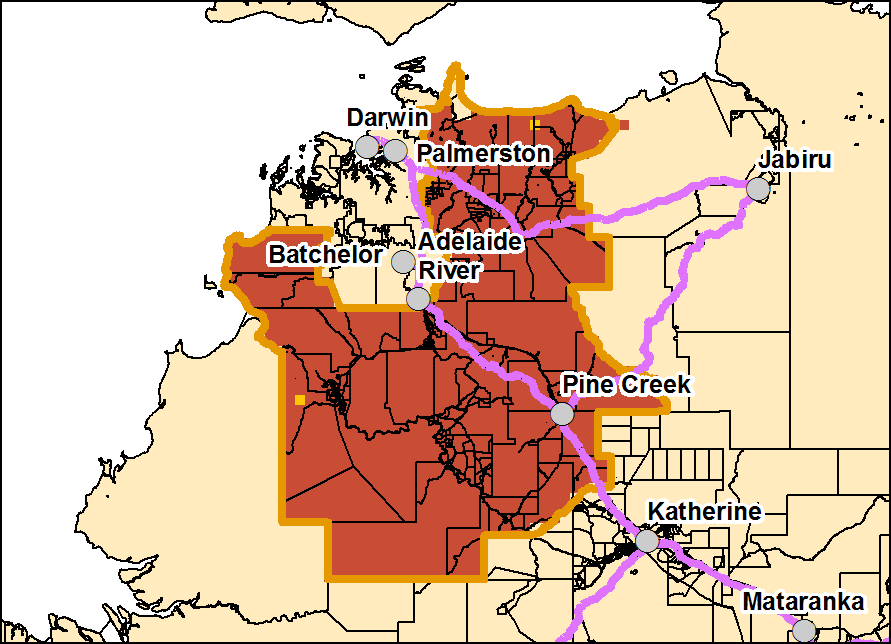 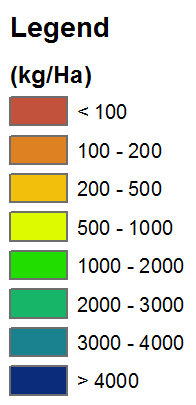 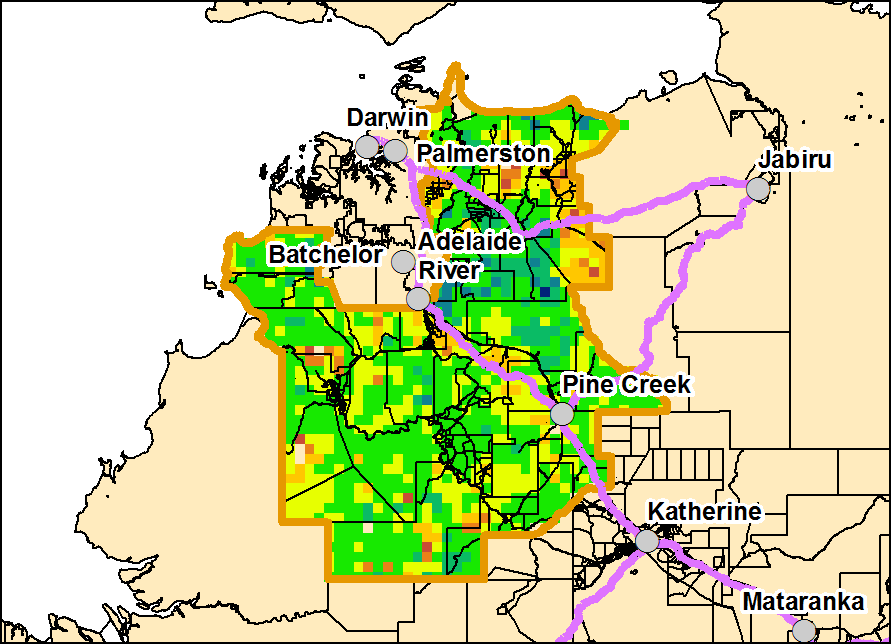 Currently (as at 1st September 2017)Currently (as at 1st September 2017)Currently (as at 1st September 2017)Currently (as at 1st September 2017)Currently (as at 1st September 2017)(% of district)<1,000kg/ha1,000 - 2,000kg/ha2,000 - 3,000kg/ha>3,000kg/ha2016/17Pasture Growth0%35%64%1%Total Standing Dry Matter21%56%21%2%(% of district)Below AverageAverageAbove Average2016/17Pasture Growth53%26%21%Total Standing Dry Matter50%47%3%Fire RiskHigh100%Moderate0%Low0%Area Burnt19% (since 1st January 2017)2% (since 1st July 2017)19% (since 1st January 2017)2% (since 1st July 2017)19% (since 1st January 2017)2% (since 1st July 2017)2017/18 Median Pasture Growth (kg/ha)(Running Total)Chance of exceedingMedian Pasture Growth(September – December 2017)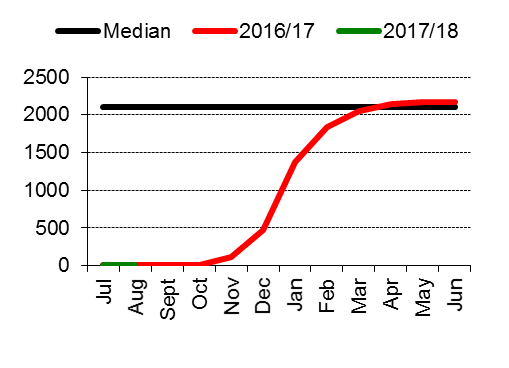 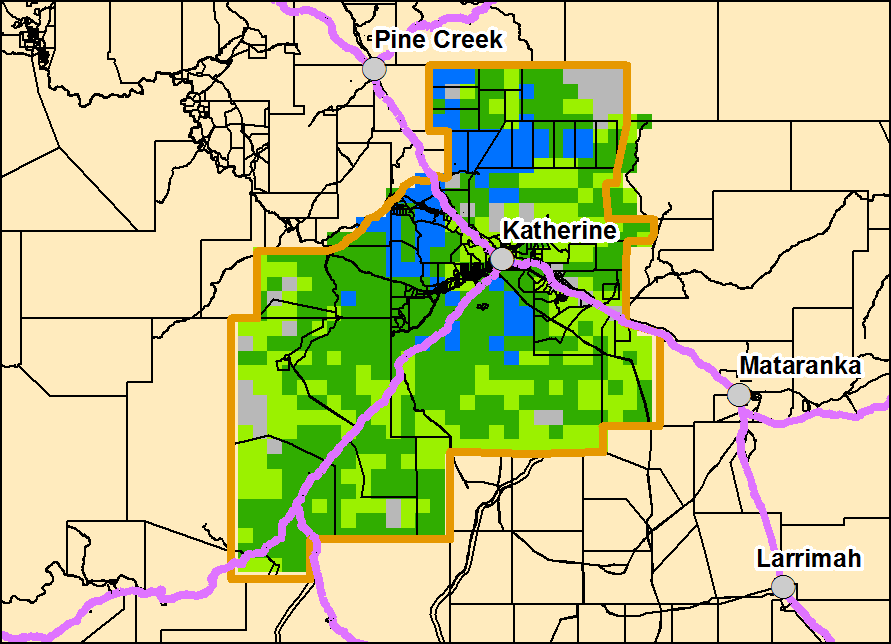 Total 2017/18 Pasture Growth(July – August 2017)Current EstimatedTotal Standing Dry Matter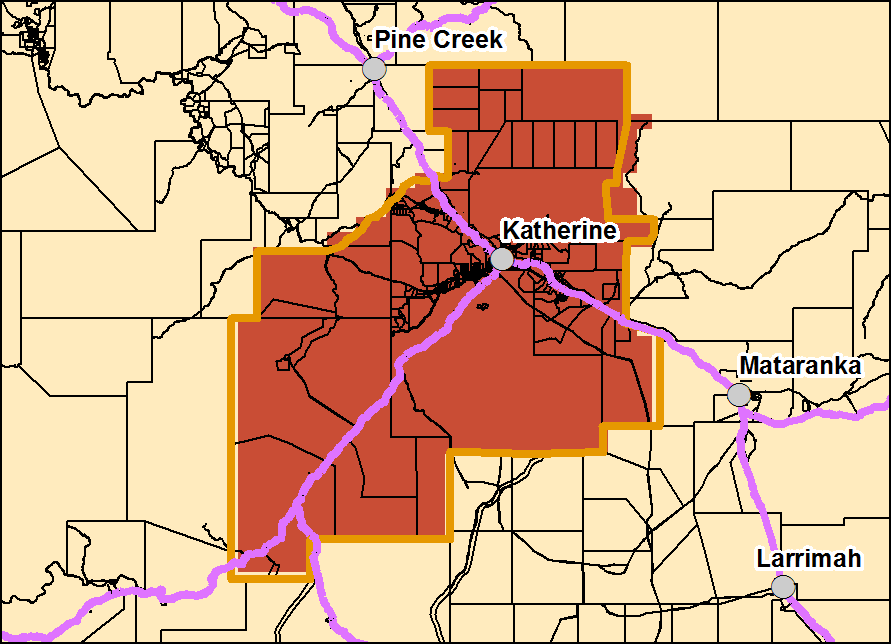 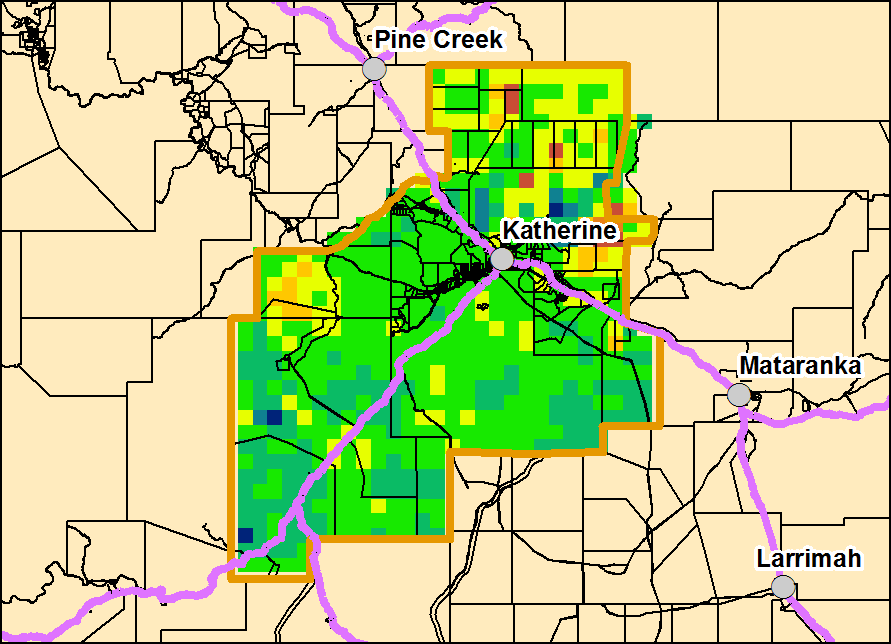 Currently (as at 1st September 2017)Currently (as at 1st September 2017)Currently (as at 1st September 2017)Currently (as at 1st September 2017)Currently (as at 1st September 2017)(% of district)<1,000kg/ha1,000 - 2,000kg/ha2,000 - 3,000kg/ha>3,000kg/ha2016/17Pasture Growth1%29%60%10%Total Standing Dry Matter6%40%28%26%(% of district)Below AverageAverageAbove Average2016/17Pasture Growth10%31%59%Total Standing Dry Matter30%44%26%Fire RiskHigh99%Moderate1%Low0%Area Burnt10% (since 1st January 2017)3% (since 1st July 2017)10% (since 1st January 2017)3% (since 1st July 2017)10% (since 1st January 2017)3% (since 1st July 2017)2017/18 Median Pasture Growth (kg/ha)(Running Total)Chance of exceedingMedian Pasture Growth(September – December 2017)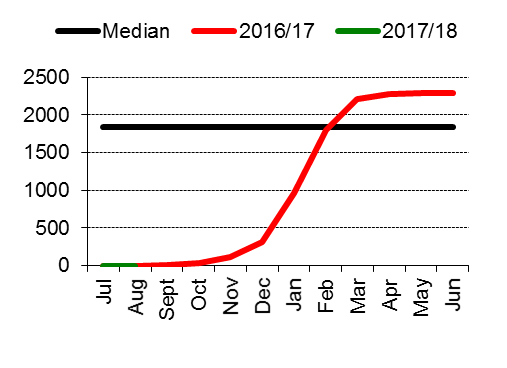 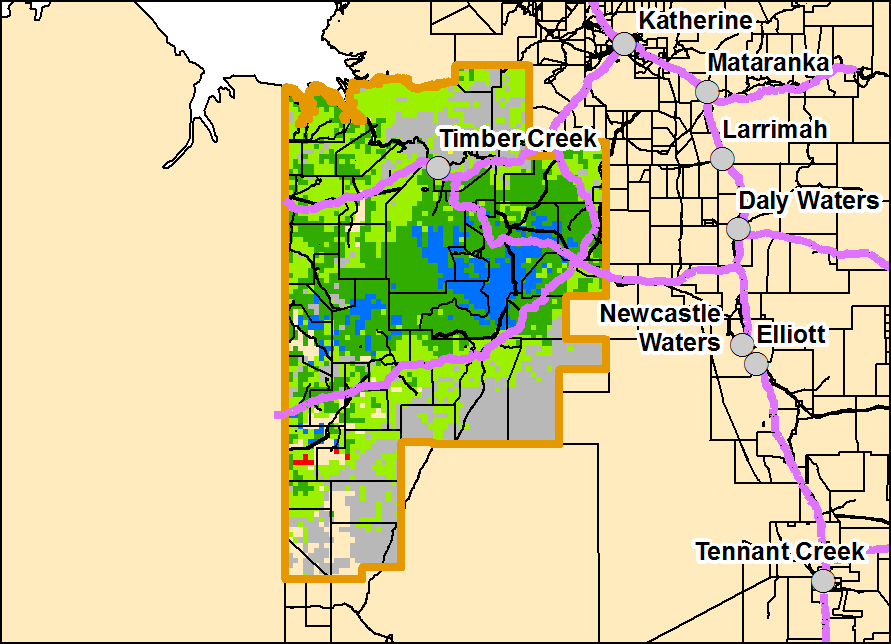 Total 2017/18 Pasture Growth(July – August 2017)Current EstimatedTotal Standing Dry Matter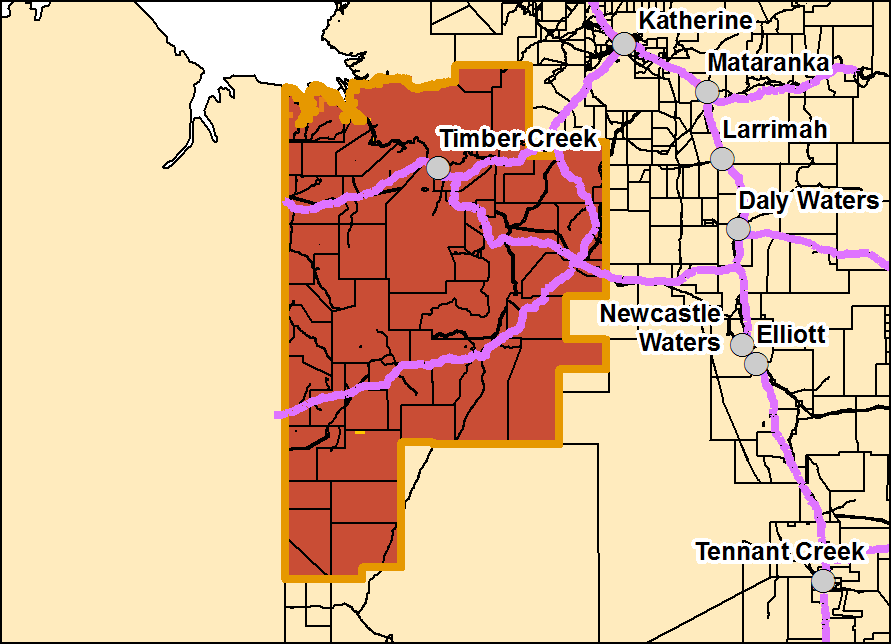 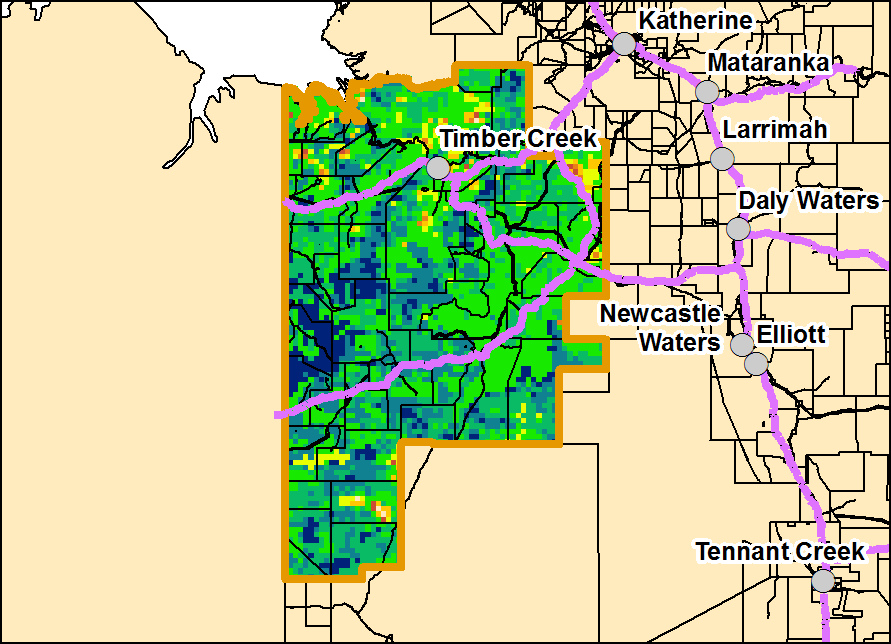 Currently (as at 1st September 2017)Currently (as at 1st September 2017)Currently (as at 1st September 2017)Currently (as at 1st September 2017)Currently (as at 1st September 2017)(% of district)<1,000kg/ha1,000 - 2,000kg/ha2,000 - 3,000kg/ha>3,000kg/ha2016/17Pasture Growth1%35%63%1%Total Standing Dry Matter(kg/ha)7%79%11%3%(% of district)Below AverageAverageAbove Average2016/17Pasture Growth6%68%26%Total Standing Dry Matter25%72%3%Fire RiskHigh99%Moderate1%Low0%Area Burnt(% of district)4% (since 1st January 2017) <1% (since 1st July 2017)4% (since 1st January 2017) <1% (since 1st July 2017)4% (since 1st January 2017) <1% (since 1st July 2017)2017/18 Median Pasture Growth (kg/ha)(Running Total)Chance of exceedingMedian Pasture Growth(September – December 2017)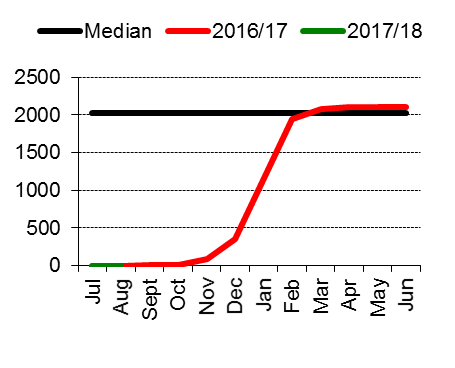 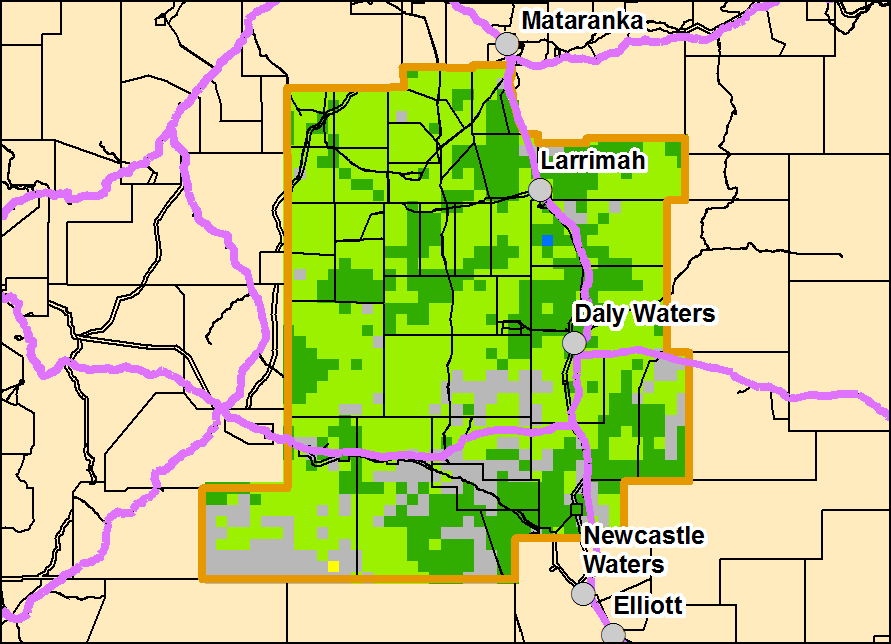 Total 2017/18 Pasture Growth(July – August 2017)Current EstimatedTotal Standing Dry Matter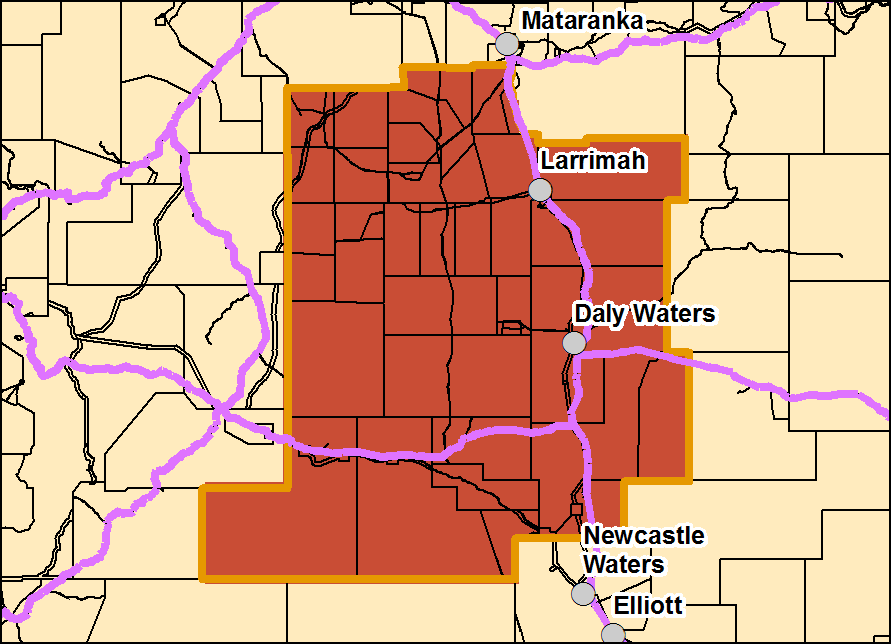 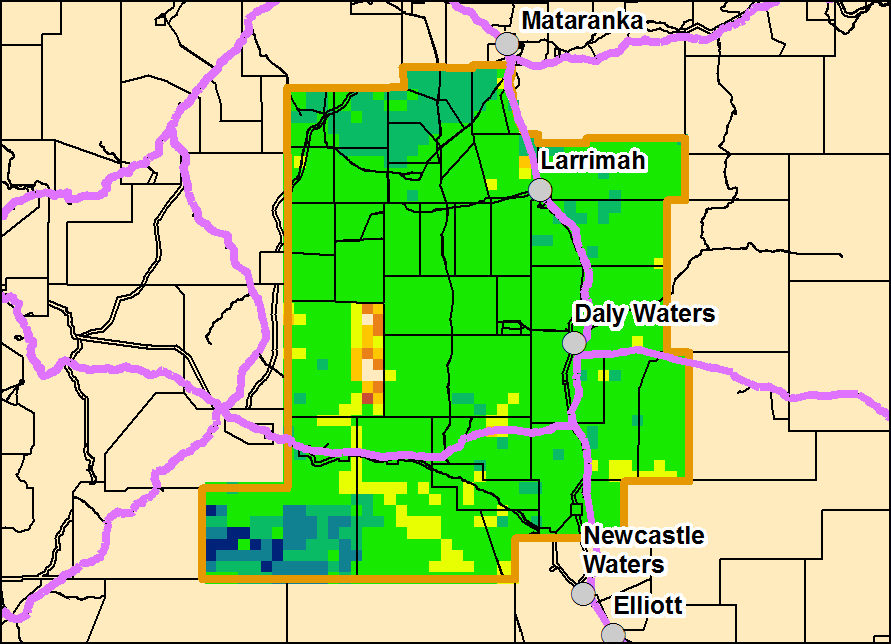 Currently (as at 1st September 2017)Currently (as at 1st September 2017)Currently (as at 1st September 2017)Currently (as at 1st September 2017)Currently (as at 1st September 2017)(% of district)<1,000kg/ha1,000 - 2,000kg/ha2,000 - 3,000kg/ha>3,000kg/ha2016/17Pasture Growth0%18%69%13%Total Standing Dry Matter10%41%33%16%(% of district)Below AverageAverageAbove Average2016/17Pasture Growth15%24%61%Total Standing Dry Matter35%53%12%Fire RiskHigh99%Moderate1%Low0%Area Burnt17% (since 1st January 2017)6% (since 1st July 2017)17% (since 1st January 2017)6% (since 1st July 2017)17% (since 1st January 2017)6% (since 1st July 2017)2017/18 Median Pasture Growth (kg/ha)(Running Total)Chance of exceedingMedian Pasture Growth(September – December 2017)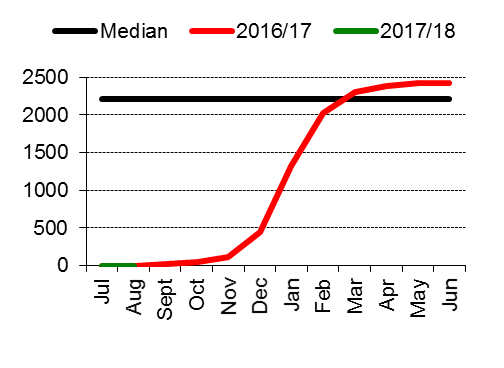 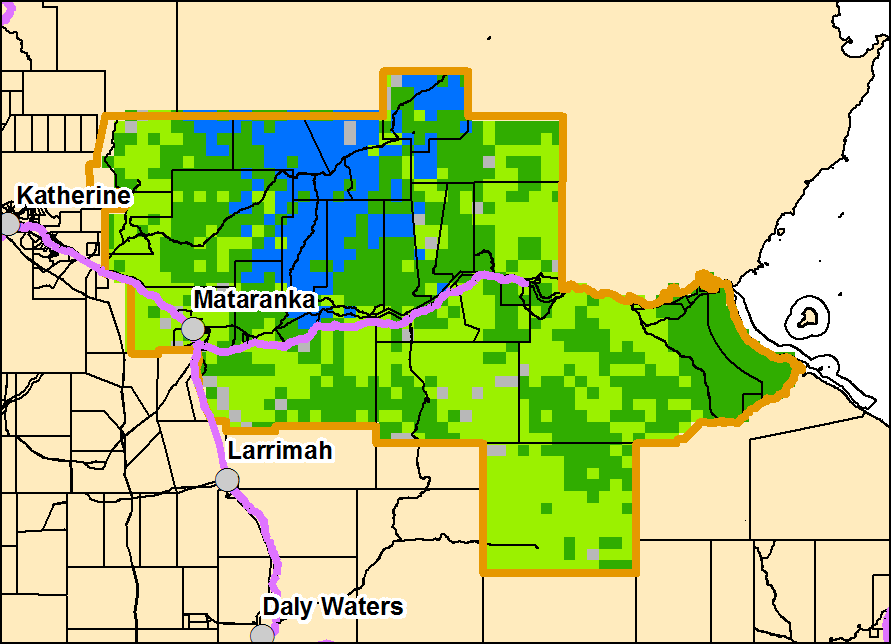 Total 2017/18 Pasture Growth(July – August 2017)Current EstimatedTotal Standing Dry Matter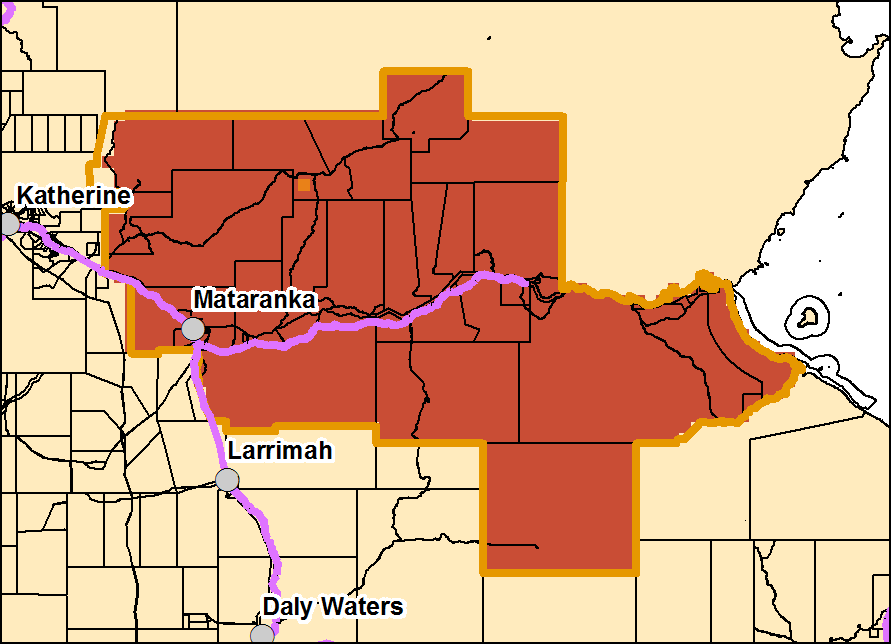 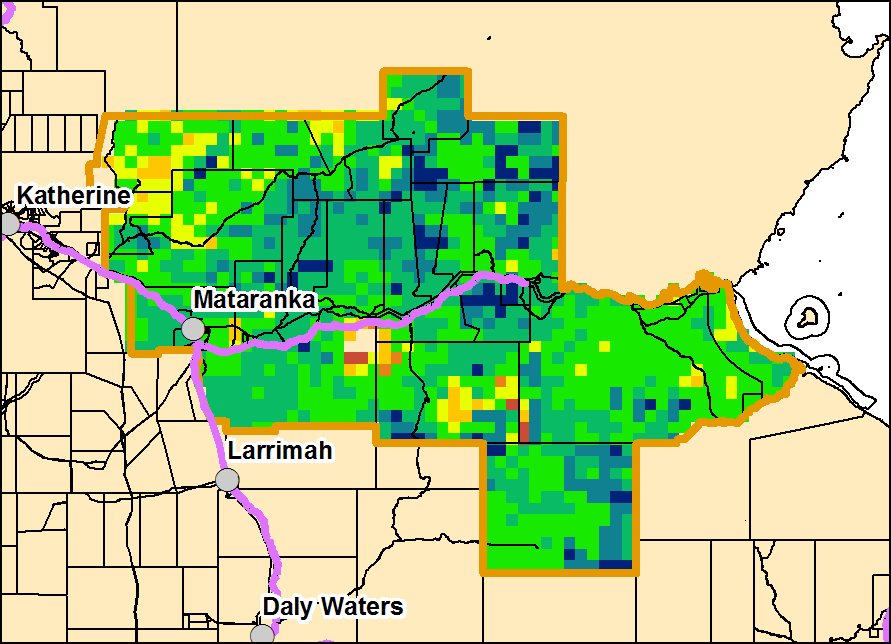 Currently (as at 1st September 2017)Currently (as at 1st September 2017)Currently (as at 1st September 2017)Currently (as at 1st September 2017)Currently (as at 1st September 2017)(% of district)<1,000kg/ha1,000 - 2,000kg/ha2,000 - 3,000kg/ha>3,000kg/ha2016/17Pasture Growth0%27%63%10%Total Standing Dry Matter8%50%20%22%(% of district)Below AverageAverageAbove Average2016/17Pasture Growth11%35%54%Total Standing Dry Matter32%57%11%Fire RiskHigh99%Moderate1%Low0%Area Burnt8% (since 1st January 2017) 5% (since 1st July 2017)8% (since 1st January 2017) 5% (since 1st July 2017)8% (since 1st January 2017) 5% (since 1st July 2017)2017/18 Median Pasture Growth (kg/ha)(Running Total)Chance of exceedingMedian Pasture Growth(September – December 2017)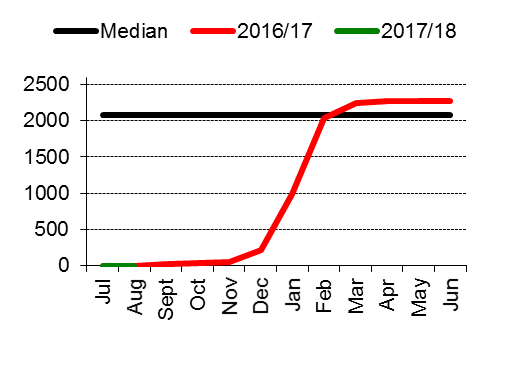 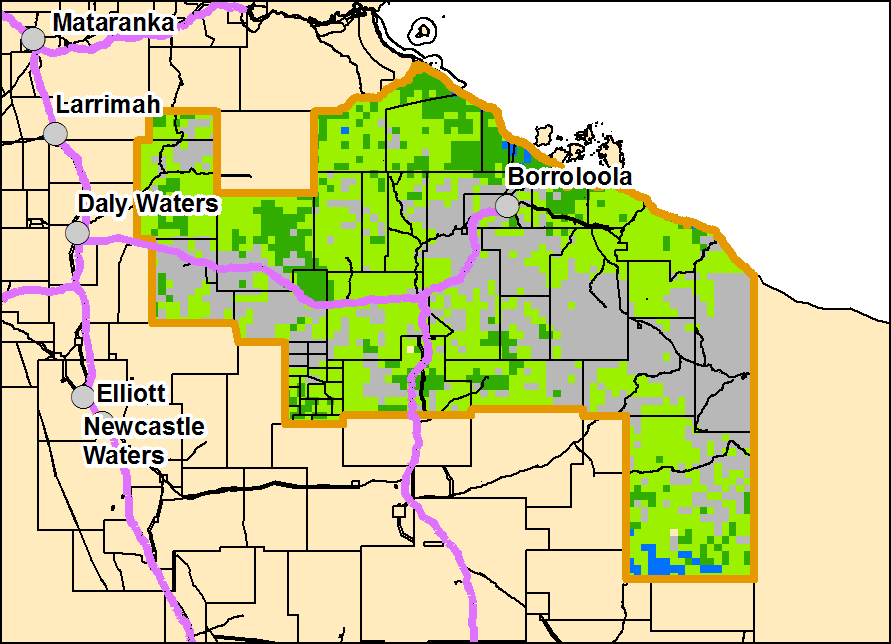 Total 2017/18 Pasture Growth(July – August 2017)Current EstimatedTotal Standing Dry Matter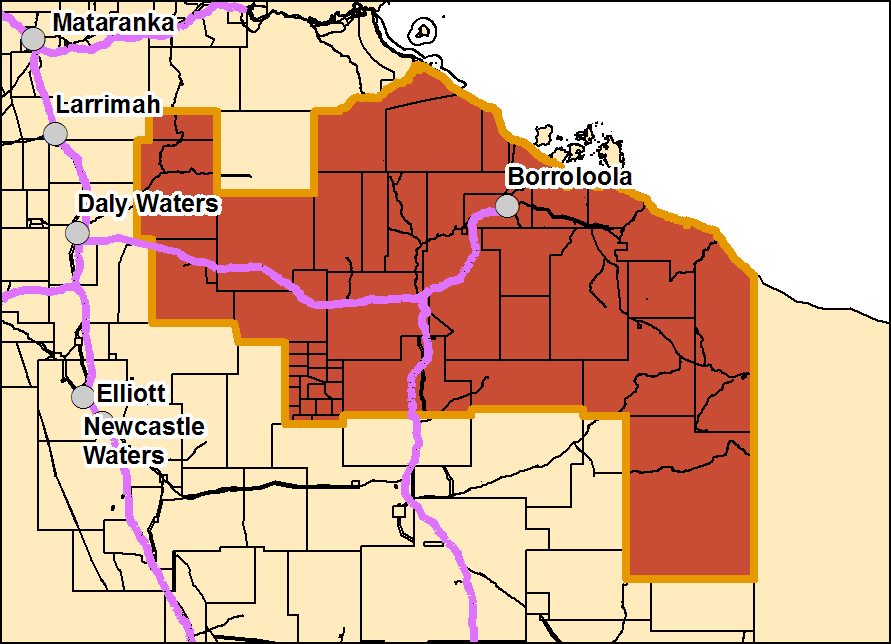 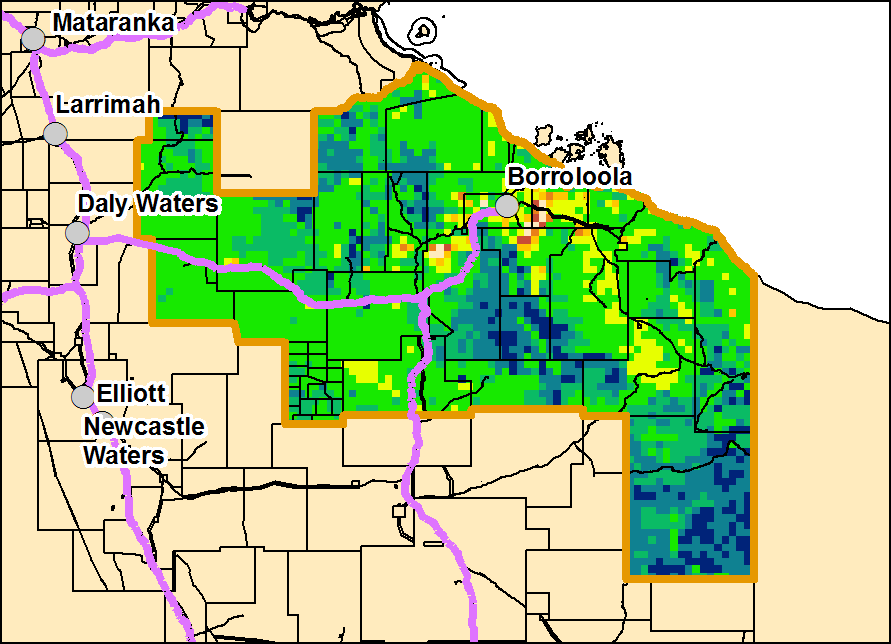 Currently (as at 1st September 2017)Currently (as at 1st September 2017)Currently (as at 1st September 2017)Currently (as at 1st September 2017)Currently (as at 1st September 2017)(% of district)<250kg/ha250 - 500kg/ha500 - 1,000kg/ha>1,000kg/ha2016/17Pasture Growth100%0%0%0%Total Standing Dry Matter1%5%26%68%(% of district)Below AverageAverageAbove Average2016/17Pasture Growth<1%4%96%Total Standing Dry Matter3%21%76%Fire RiskHigh95%Moderate5%Low0%Area Burnt2% (since 1st January 2017) 2% (since 1st July 2017)2% (since 1st January 2017) 2% (since 1st July 2017)2% (since 1st January 2017) 2% (since 1st July 2017)2017/18 Median Pasture Growth (kg/ha)(Running Total)Chance of exceedingMedian Pasture Growth(September – December 2017)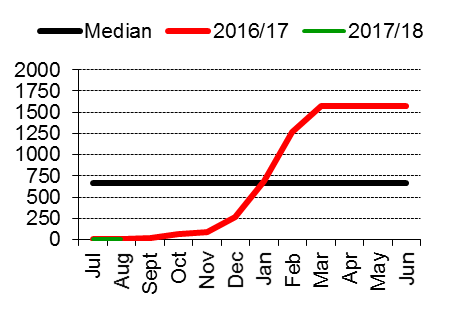 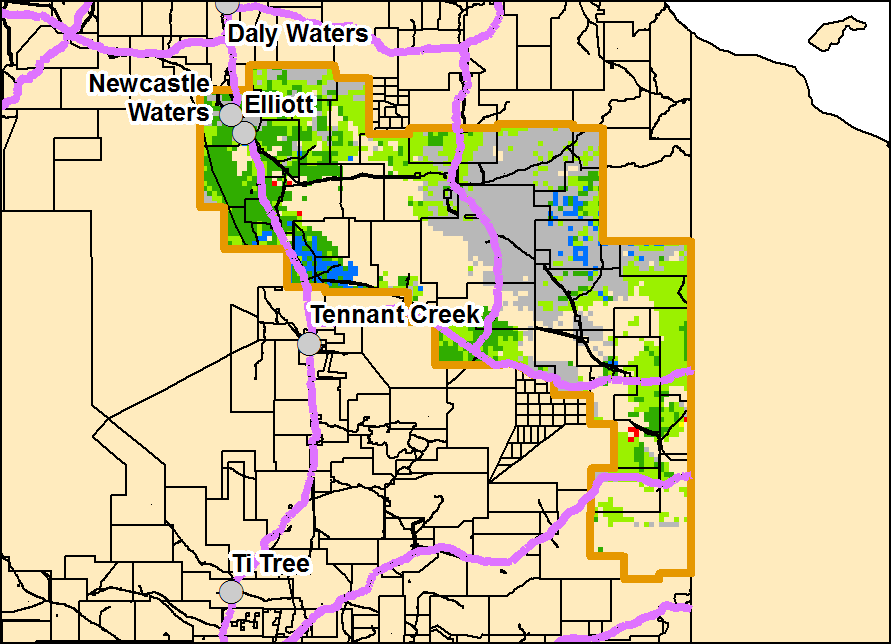 Total 2017/18 Pasture Growth(July – August 2017)Current EstimatedTotal Standing Dry Matter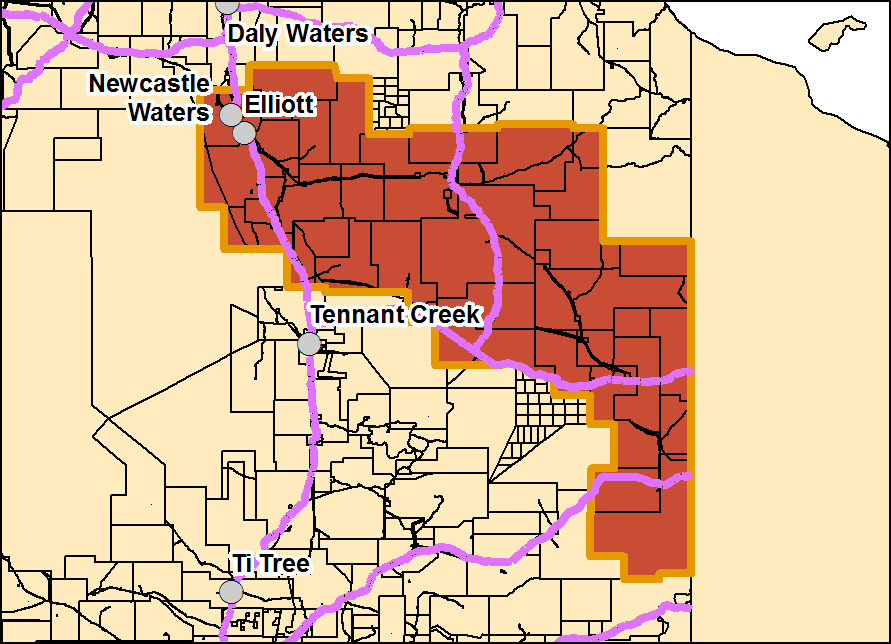 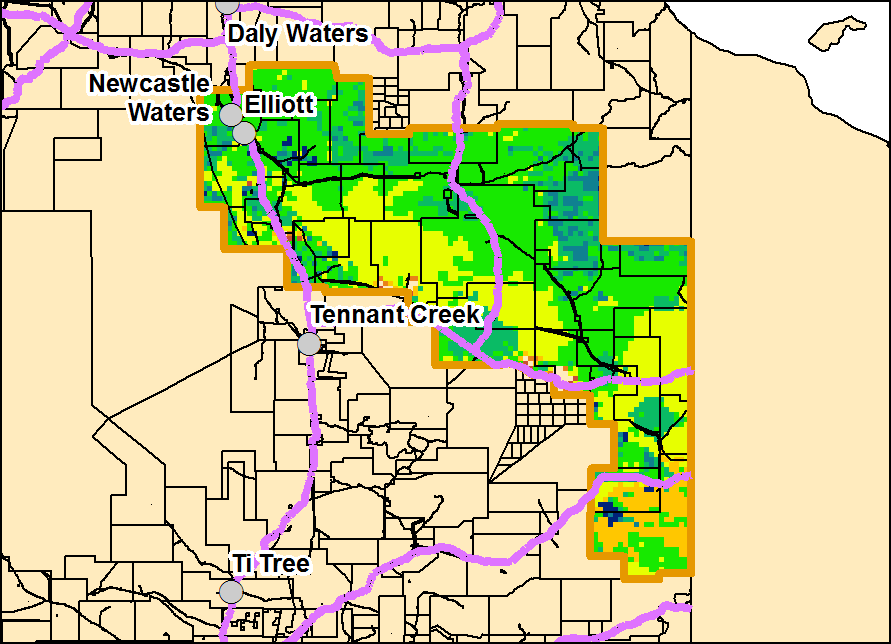 Currently (as at 1st September 2017)Currently (as at 1st September 2017)Currently (as at 1st September 2017)Currently (as at 1st September 2017)Currently (as at 1st September 2017)(% of district)<250kg/ha250 - 500kg/ha500 - 1,000kg/ha>1,000kg/ha2016/17Pasture Growth0%0%12%88%Total Standing Dry Matter7%1%4%88%(% of district)Below AverageAverageAbove Average2016/17Pasture Growth0%1%99%Total Standing Dry Matter11%21%68%Fire RiskHigh94%Moderate6%Low0%Area Burnt12% (since 1st January 2017) 11% (since 1st July 2017)12% (since 1st January 2017) 11% (since 1st July 2017)12% (since 1st January 2017) 11% (since 1st July 2017)2017/18 Median Pasture Growth (kg/ha)(Running Total)Chance of exceedingMedian Pasture Growth(September – December 2017)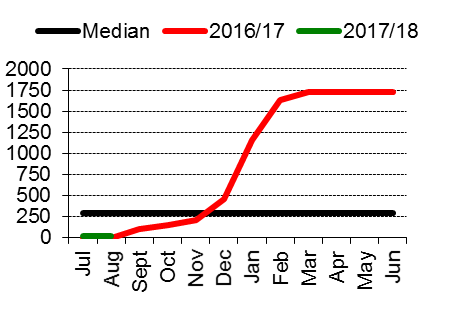 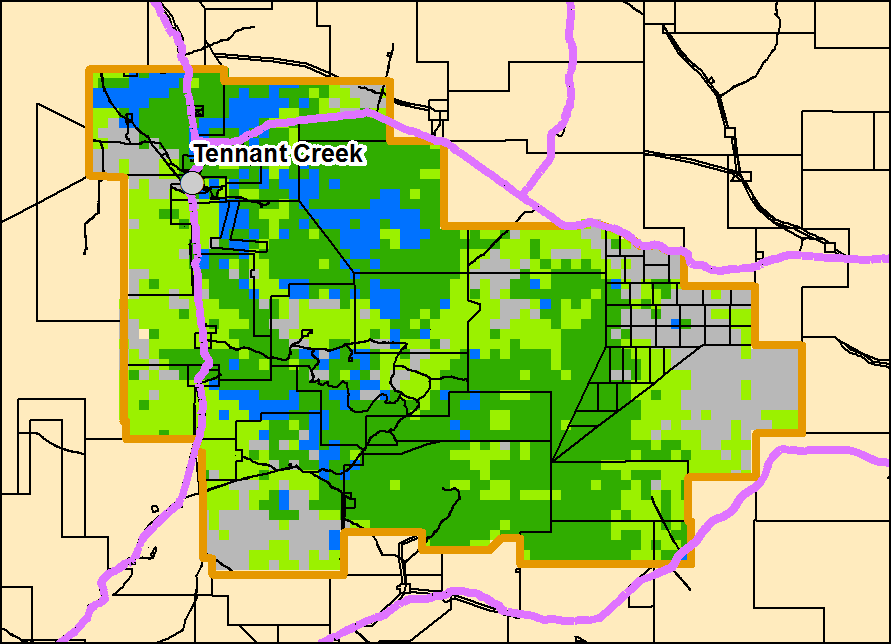 Total 2017/18 Pasture Growth(July – August 2017)Current EstimatedTotal Standing Dry Matter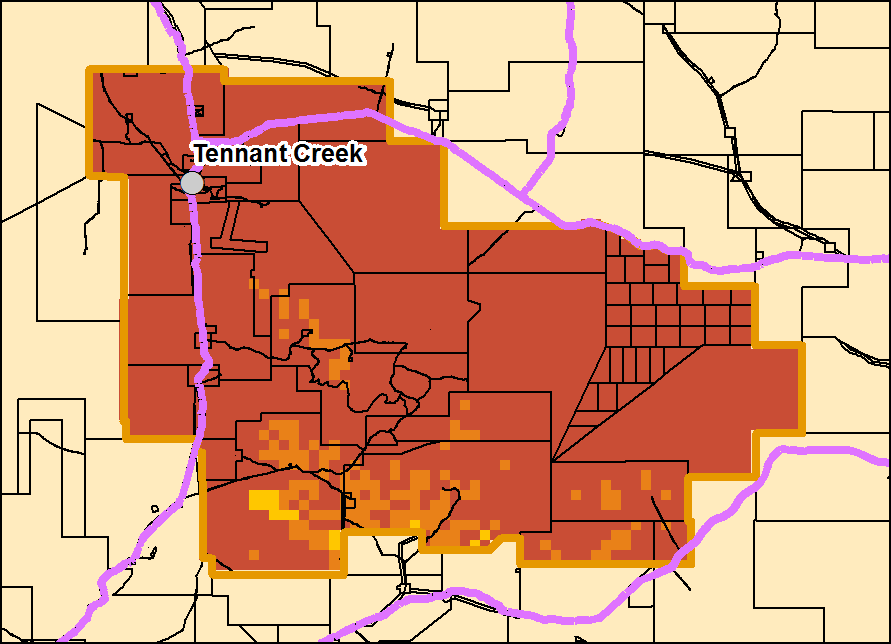 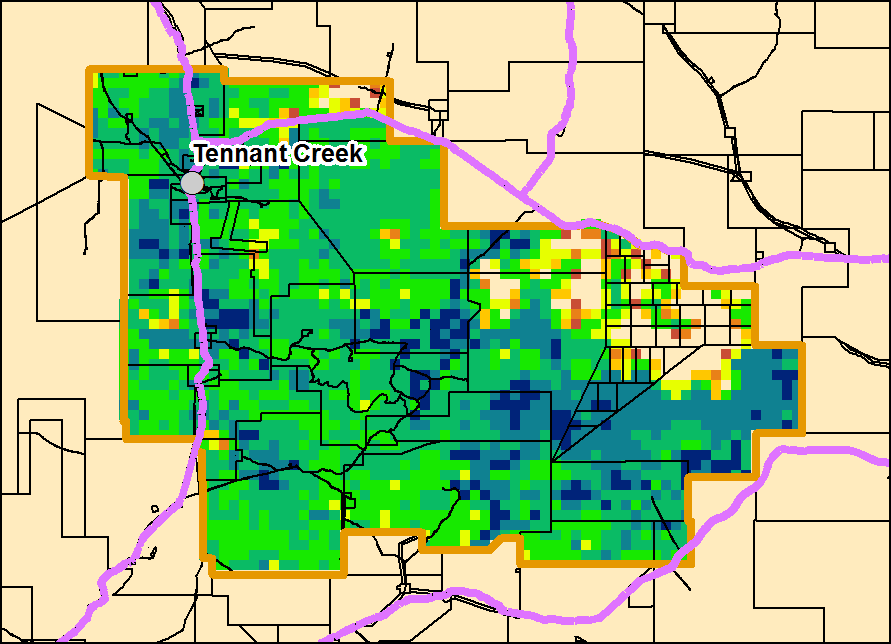 Currently (as at 1st September 2017)Currently (as at 1st September 2017)Currently (as at 1st September 2017)Currently (as at 1st September 2017)Currently (as at 1st September 2017)(% of district)<250kg/ha250 - 500kg/ha500 - 1,000kg/ha>1,000kg/ha2016/17Pasture Growth0%3%17%80%Total Standing Dry Matter1%2%6%91%(% of district)Below AverageAverageAbove Average2016/17Pasture Growth0%4%96%Total Standing Dry Matter4%34%62%Fire RiskHigh100%Moderate0%Low0%Area Burnt3% (since 1st January 2017) 2% (since 1st July 2017)3% (since 1st January 2017) 2% (since 1st July 2017)3% (since 1st January 2017) 2% (since 1st July 2017)2017/18 Median Pasture Growth (kg/ha)(Running Total)Chance of exceedingMedian Pasture Growth(September – December 2017)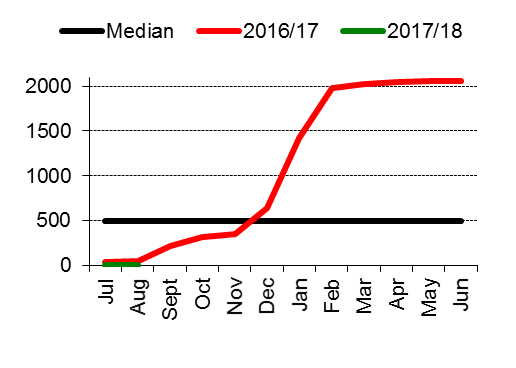 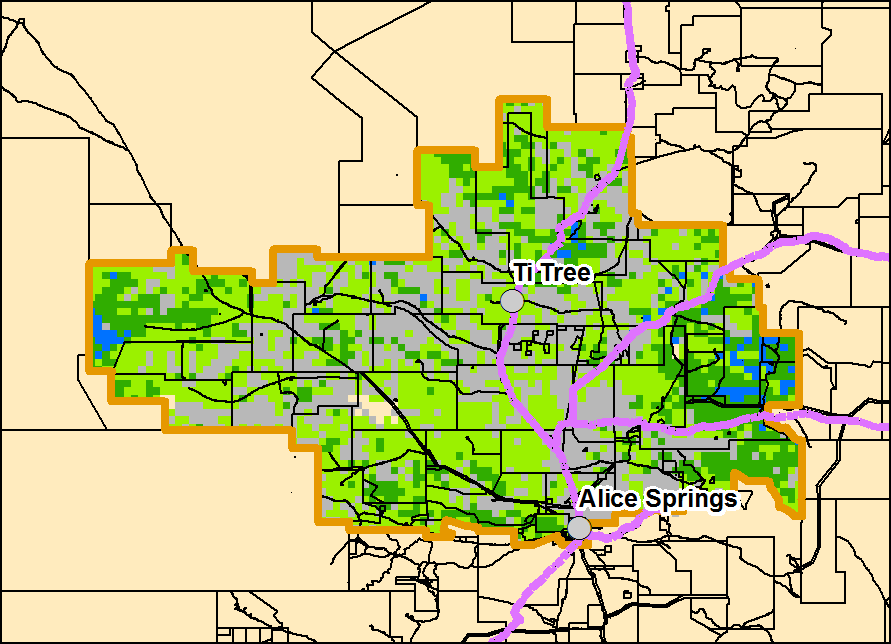 Total 2017/18 Pasture Growth(July – August 2017)Current EstimatedTotal Standing Dry Matter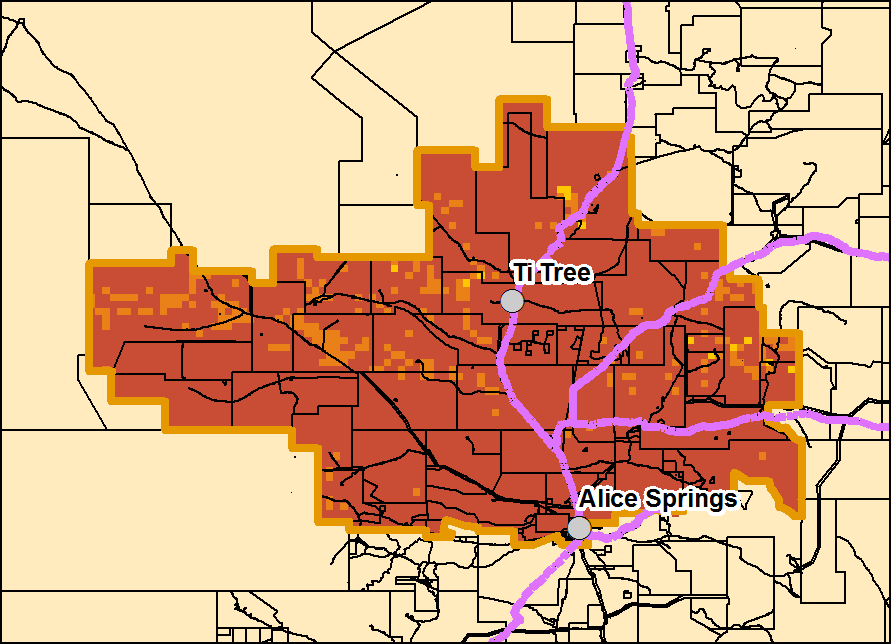 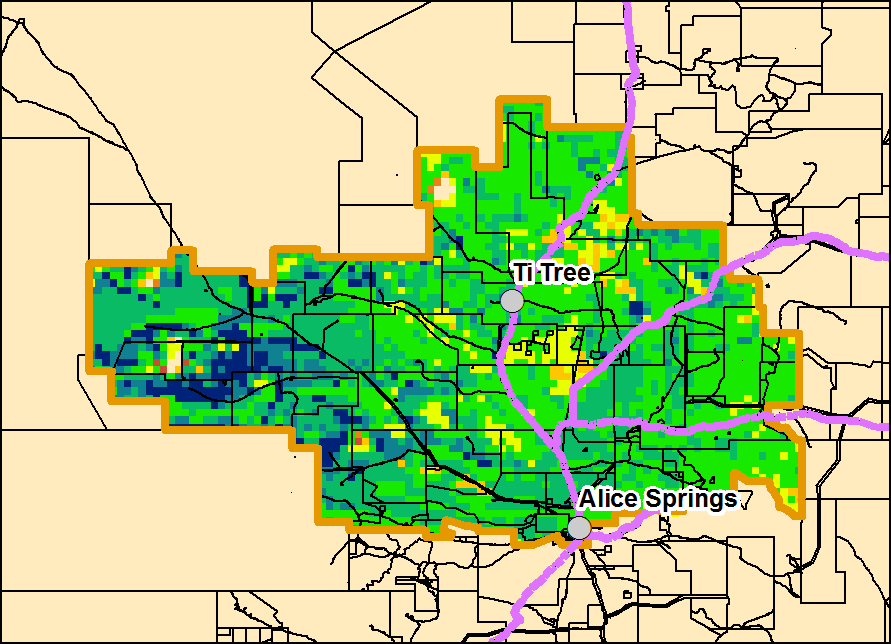 Currently (as at 1st September 2017)Currently (as at 1st September 2017)Currently (as at 1st September 2017)Currently (as at 1st September 2017)Currently (as at 1st September 2017)(% of district)<250kg/ha250 - 500kg/ha500 - 1,000kg/ha>1,000kg/ha2016/17Pasture Growth0%8%26%66%Total Standing Dry Matter(kg/ha)<1%3%29%68%(% of district)Below AverageAverageAbove Average2016/17Pasture Growth0%0%100%Total Standing Dry Matter<1%27%73%Fire RiskHigh100%Moderate0%Low0%Area Burnt0% (since 1st January 2017)0% (since 1st July 2017)0% (since 1st January 2017)0% (since 1st July 2017)0% (since 1st January 2017)0% (since 1st July 2017)2017/18 Median Pasture Growth (kg/ha)(Running Total)Chance of exceedingMedian Pasture Growth(September – December 2017)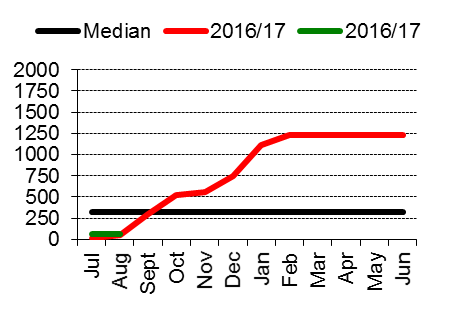 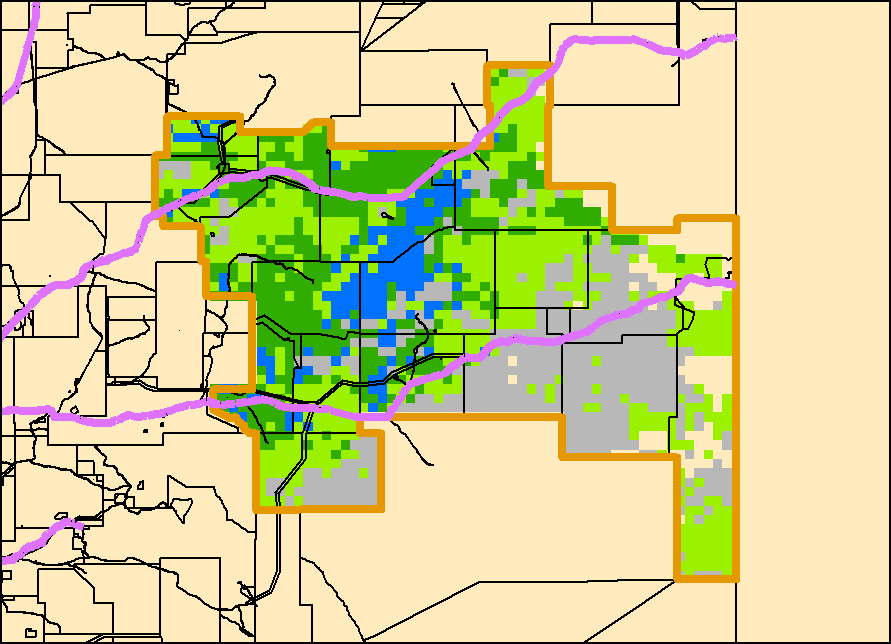 Total 2017/18 Pasture Growth(July – August 2017)Current EstimatedTotal Standing Dry Matter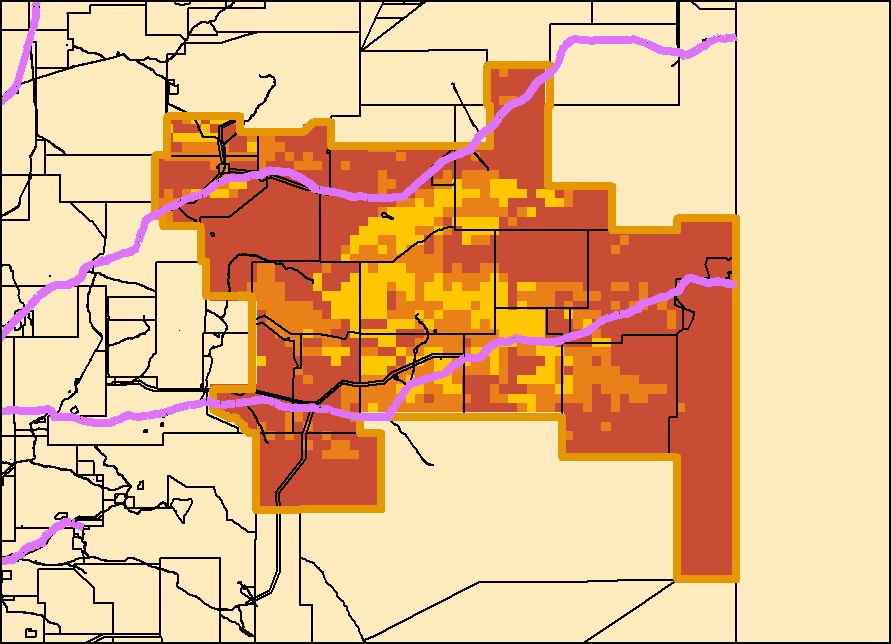 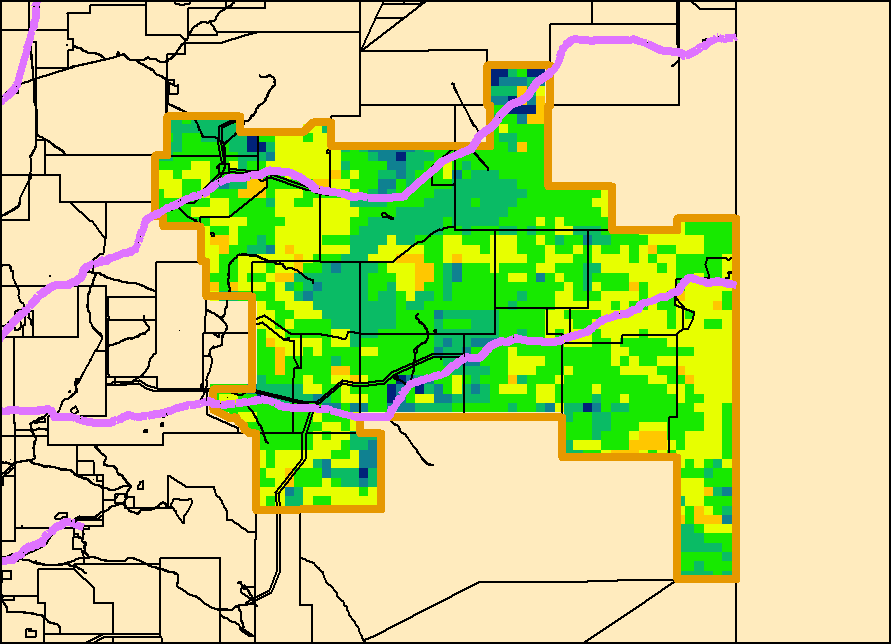 Currently (as at 1st September 2017)Currently (as at 1st September 2017)Currently (as at 1st September 2017)Currently (as at 1st September 2017)Currently (as at 1st September 2017)(% of district)<250kg/ha250 - 500kg/ha500 - 1,000kg/ha>1,000kg/ha2016/17Pasture Growth4%11%39%46%Total Standing Dry Matter(kg/ha)1%7%31%61%(% of district)Below AverageAverageAbove Average2016/17Pasture Growth0%1%99%Total Standing Dry Matter3%72%25%Fire RiskHigh99%Moderate1%Low0%Area Burnt0% (since 1st January 2017) 0% (since 1st July 2017)0% (since 1st January 2017) 0% (since 1st July 2017)0% (since 1st January 2017) 0% (since 1st July 2017)2017/18 Median Pasture Growth (kg/ha)(Running Total)Chance of exceedingMedian Pasture Growth(September – December 2017)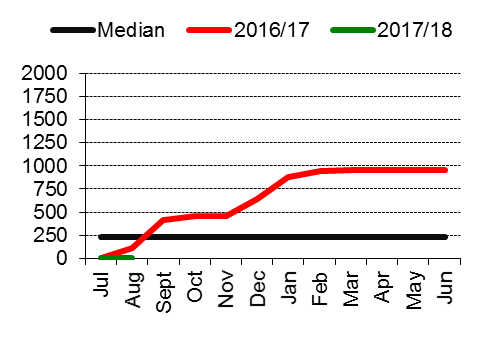 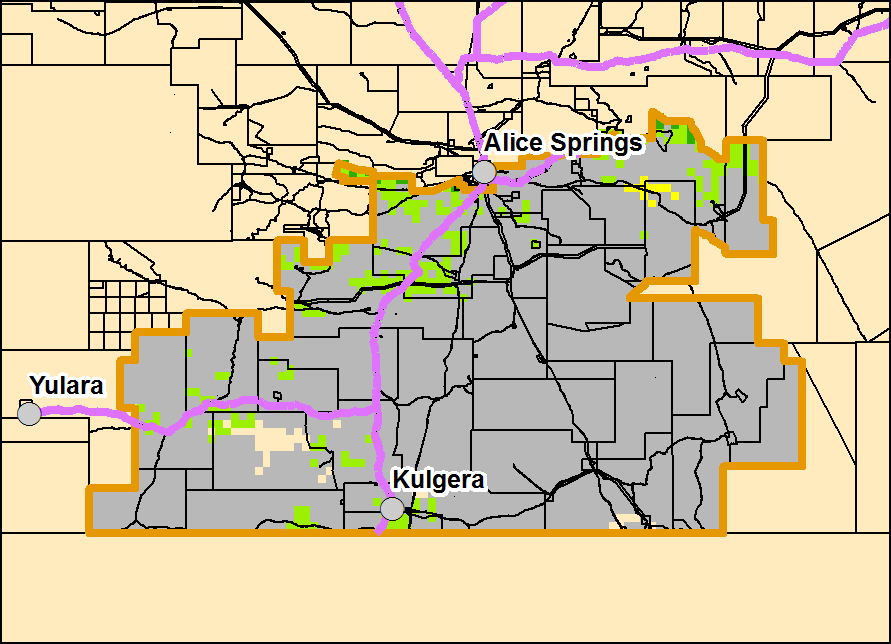 Total 2017/18 Pasture Growth(July – August 2017)Current EstimatedTotal Standing Dry Matter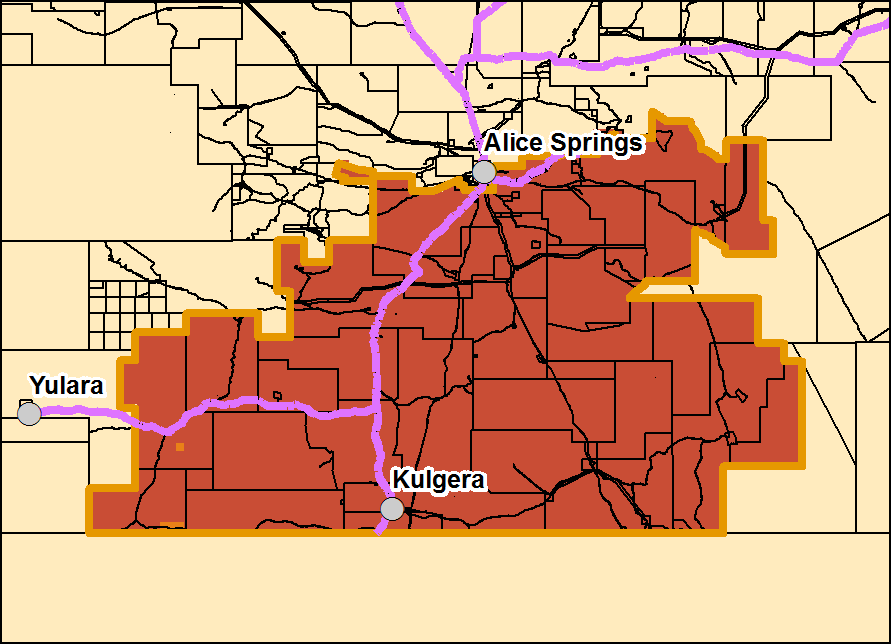 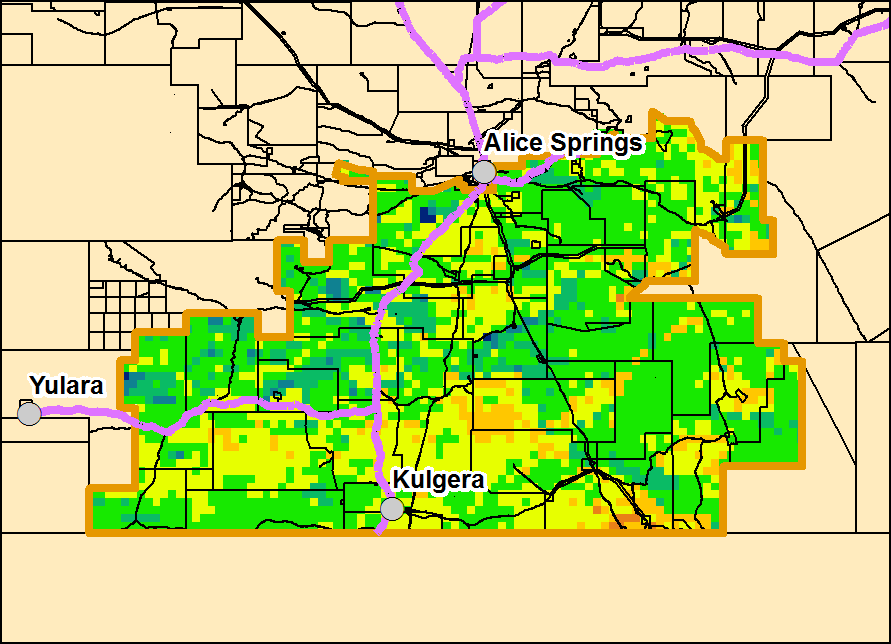 